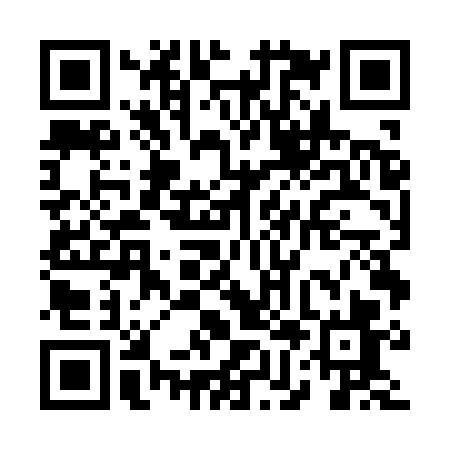 Prayer times for Costa Marques, BrazilWed 1 May 2024 - Fri 31 May 2024High Latitude Method: NonePrayer Calculation Method: Muslim World LeagueAsar Calculation Method: ShafiPrayer times provided by https://www.salahtimes.comDateDayFajrSunriseDhuhrAsrMaghribIsha1Wed5:126:2412:143:346:037:122Thu5:126:2412:143:346:037:113Fri5:126:2512:143:346:037:114Sat5:126:2512:143:336:027:115Sun5:126:2512:143:336:027:116Mon5:126:2512:133:336:027:107Tue5:126:2512:133:336:017:108Wed5:126:2612:133:336:017:109Thu5:136:2612:133:336:017:1010Fri5:136:2612:133:326:007:1011Sat5:136:2612:133:326:007:0912Sun5:136:2612:133:326:007:0913Mon5:136:2712:133:326:007:0914Tue5:136:2712:133:326:007:0915Wed5:136:2712:133:325:597:0916Thu5:136:2712:133:325:597:0917Fri5:146:2812:133:325:597:0918Sat5:146:2812:133:325:597:0919Sun5:146:2812:133:325:597:0920Mon5:146:2812:133:325:587:0921Tue5:146:2912:143:325:587:0822Wed5:146:2912:143:325:587:0823Thu5:156:2912:143:315:587:0824Fri5:156:2912:143:315:587:0825Sat5:156:3012:143:315:587:0826Sun5:156:3012:143:315:587:0827Mon5:156:3012:143:325:587:0928Tue5:166:3112:143:325:587:0929Wed5:166:3112:143:325:587:0930Thu5:166:3112:153:325:587:0931Fri5:166:3112:153:325:587:09